BRANDO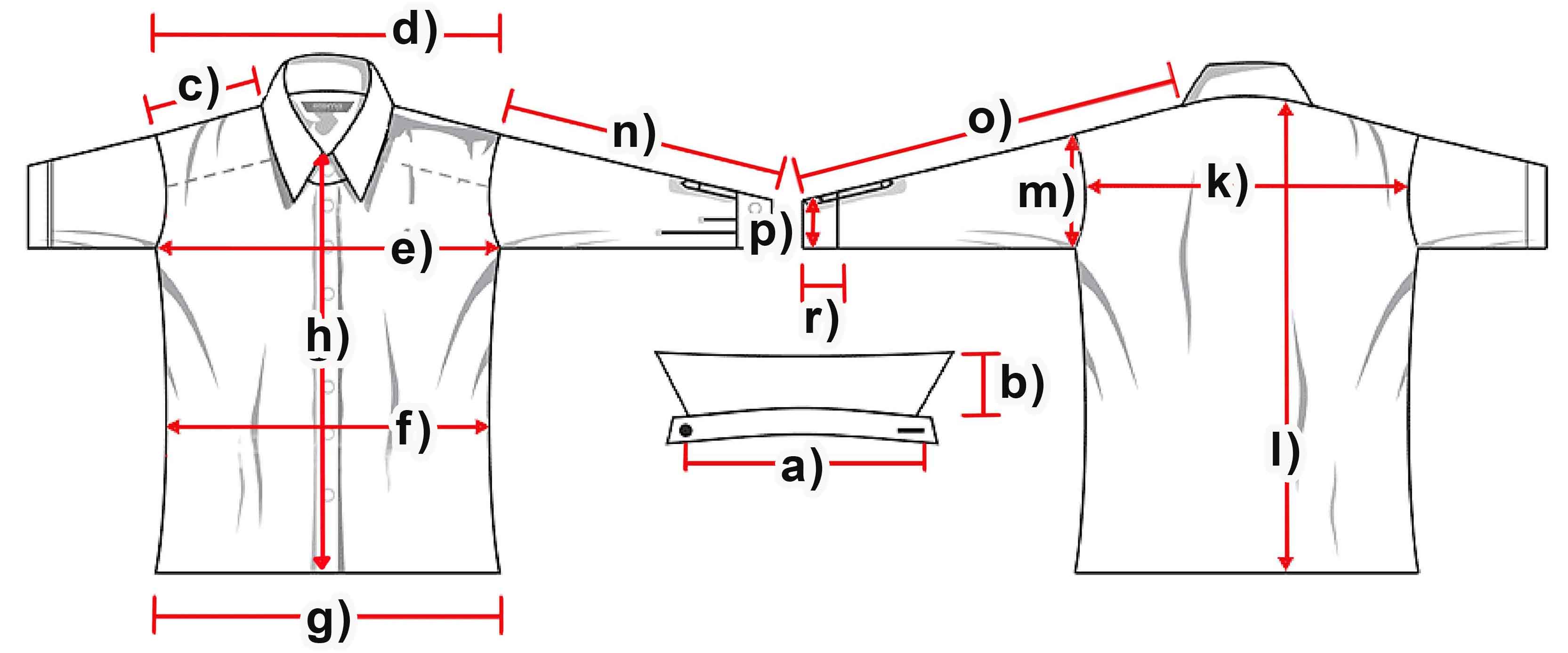 Mass (cm)SMLXLXXLa)  collar widthb)  collar heightc)  shoulder1717181818,5d)  shoulder complete5151,5535455e)  chest6363,56566,569,5f)   waist5959606264g)  hemline5555586062h)  button-facing555556,55757,5k)  back495050,550,550,5l)   length61,562636363m)armhole29,53030,53132n) armlength596262,56,565o) arm + shoulder767980,582,583,5p) cuff width14,5151516,517r)  cuff height55555